calendar of meetings in 2018Document prepared by the Office of the UnionDisclaimer:  this document does not represent UPOV policies or guidance	The Office of the Union proposes the dates for UPOV meetings in 2018, 2019 and 2020, as set out in the Annexes to this document.	The proposal of the said dates is without prejudice to the decision of the appropriate bodies of UPOV concerning either the holding of the meetings referred to or their dates.	The Council is invited to approve the calendar of meetings in 2018, and to consider the tentative dates of meetings in 2019 and 2020.[Annexes follow]C/51/8 ANNEX IDATES OF MEETINGS IN 2018presented in order of the organsCouncil	C/52	November 2 Consultative Committee	CC/95	November 1		(Working Group on a Possible International System of Cooperation (WG-ISC/4):  October 31 (evening))Administrative and Legal Committee	CAJ/75	October 31(Meeting on the Development of an Electronic Application Form (EAF/11): March 28 (morning))(Working Group on Variety Denominations (WG-DEN/5):  October 30 (evening))(Meeting on the Development of an Electronic Application Form (EAF/12): date and time to be agreed)Technical Committee	TC/54	October 29 and 30		(Editorial Committee: March 26 and 27, October 28 and 29 (evening))Technical Working Party for Agricultural Crops (TWA)	TWA/47	May 21 to 25, Naivasha, Kenya(Preparatory workshop on the morning of May 21)Technical Working Party on Automation and Computer Programs (TWC)	TWC/36	(date and place to be agreed)Technical Working Party for Fruit Crops (TWF)	TWF/49 	November 19 to 23, Santiago de Chile, Chile(Preparatory workshop on the morning of November 19)Technical Working Party for Ornamental Plants and Forest Trees (TWO)	No meeting in 2018.Technical Working Party for Vegetables (TWV)	TWV/52 	September 17 to 21, Beijing, China(Preparatory workshop on the morning of September 17)Working Group on Biochemical and Molecular Techniques, and DNA-Profiling in Particular (BMT)	BMT/17	(date and place to be agreed)[Symposium 	None planned at present][Annex II follows]C/51/8 ANNEX IIDATES OF MEETINGS IN 2018presented in chronological orderMARCH 2018	Monday, 26 and Tuesday, 27	Editorial Committee	Wednesday, 28 (morning)	Meeting on the Development of an Electronic Application FormMAY 2018	Monday, 21 (morning)	TWA Preparatory Workshop	Monday, 21 to Friday, 25	Technical Working Party for Agricultural CropsSEPTEMBER 2018	Monday, 17 (morning)	TWV Preparatory Workshop	Monday, 17 to Friday, 21	Technical Working Party for VegetablesOCTOBER 2018	Sunday, 28	Editorial Committee	Monday, 29	Technical Committee	Monday, 29 (evening)	Editorial Committee	Tuesday, 30	Technical Committee	Tuesday, 30 (evening)	Working Group on Variety Denominations	Wednesday, 31	Administrative and Legal Committee	Wednesday, 31 (evening)	Working Group on a Possible International System of CooperationNOVEMBER 2018	Thursday, 1	Consultative Committee	Friday, 2	Council	Monday, 19 (morning)	TWF Preparatory Workshop	Monday, 19 to Friday, 23	Technical Working Party for Fruit Crops	(date and time to be agreed)	Meeting on the Development of an Electronic Application Form(DATE AND PLACE TO BE AGREED)	TWC Preparatory Workshop 		Technical Working Party on Automation and Computer Programs		BMT Preparatory Workshop		Working Group on Biochemical and Molecular Techniques, and DNA-Profiling in Particular [Annex III follows]C/51/8 ANNEX IIITENTATIVE DATES OF MEETINGS IN 
2019 AND 2020FEBRUARY 2019	Sunday, 17	TWO Preparatory Workshop	Monday, 18 to Friday, 22	Technical Working Party for Ornamental Plants and Forest Trees (TWO/51*), Christchurch, New ZealandMARCH 2019	Monday, 25 and Tuesday, 26	Editorial CommitteeOCTOBER 2019	Sunday, 27	Editorial Committee	Monday, 28	Technical Committee (TC/55)	Monday, 28 (evening)	Editorial Committee	Tuesday, 29	Technical Committee (TC/55)	Wednesday, 30	Administrative and Legal Committee (CAJ/76)	Thursday, 31	Consultative Committee (CC/96)NOVEMBER 2019	Friday, 1	Council (C/53)MARCH 2020	Monday, 23 and Tuesday, 24	Editorial CommitteeOCTOBER 2020	Sunday, 25	Editorial Committee	Monday, 26	Technical Committee (TC/56)	Monday, 26 (evening)	Editorial Committee	Tuesday, 27	Technical Committee (TC/56)	Wednesday, 28	Administrative and Legal Committee (CAJ/77)	Thursday, 29	Consultative Committee (CC/97)	Friday, 30	Council (C/54)[End of Annex III and of document]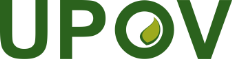 EInternational Union for the Protection of New Varieties of PlantsCouncilFifty-First Ordinary Session
Geneva, October 26, 2017C/51/8Original:  EnglishDate:  October 6, 2017